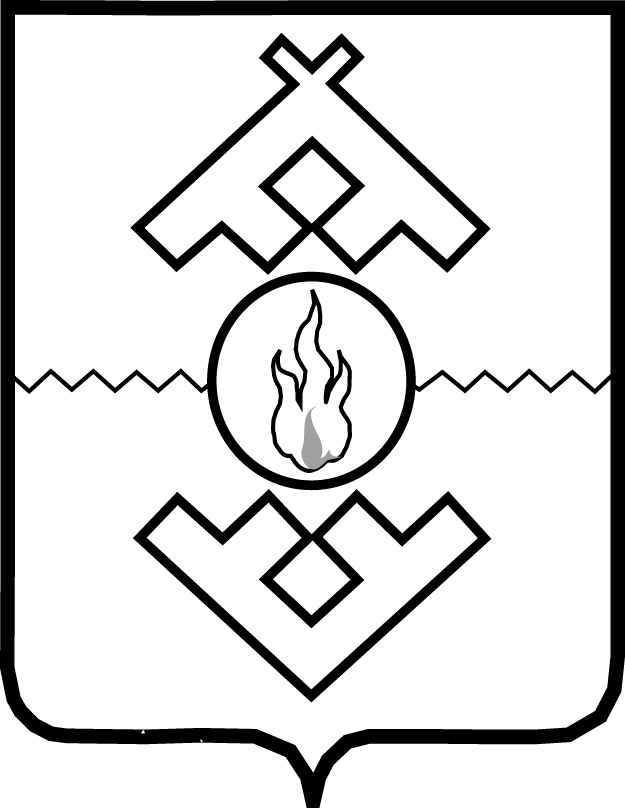 Аппарат Администрации Ненецкого автономного округаПРИКАЗот ___ноября 2018 г. № ____г. Нарьян-МарО внесении изменений в приказ Аппарата Администрации Ненецкого автономного округа от 02.08.2016 № 67В соответствии с постановлением Администрации Ненецкого автономного округа от 30.12.2015 № 476-п «Об утверждении Правил определения нормативных затрат на обеспечение функций главных распорядителей средств окружного бюджета (включая подведомственные им казенные учреждения), органа управления Территориального фонда обязательного медицинского страхования Ненецкого автономного округа» ПРИКАЗЫВАЮ:Внести в Нормативные затраты на обеспечение функций казенного учреждения Ненецкого автономного округа «Служба материально-технического обеспечения деятельности органов государственной власти Ненецкого автономного округа», утвержденные приказом Аппарата Администрации Ненецкого автономного округа от 02.08.2016 № 67                                (с изменениями, внесенными приказом Аппарата Администрации Ненецкого автономного округа от 24.10.2018 № 44), следующие изменения:в таблице пункта 40 строку«»	изложить в следующей редакции:	«                                                                                                                                  »;в пункте 54 таблицу дополнить строкой:«».Настоящий приказ вступает в силу со дня его официального опубликования.Первый заместитель губернатора Ненецкого автономного округа –руководитель Аппарата АдминистрацииНенецкого автономного округа                                                            Ю.Г. МурадовТекущий ремонт автотранспортной техники1не более 84 400,00Текущий ремонт автотранспортной техники2не более 161 450,004Радиопередающая система передачи извещения о пожаре в пожарную частьштукане более 17